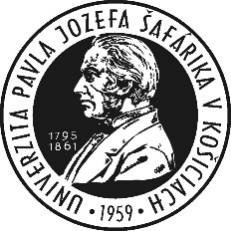 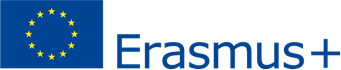 Confirmation of Erasmus + Mobility - Staff Training2019/2020STAFFSENDING INSTITIONRECEIVING INSTITUTIONThis is to certify that the staff member undertook the staff training under the Erasmus + programme at our institution from …………….. to ……………. of the 2019/2020  academic year. Main content of the mobility:Date:  Signed by:(respnonsible person for the Erasmus+ programme)Signature and stamp:Family name:First name:Country:SlovakiaName of sending instituion:Pavol Jozef Šafárik University in KošiceFaculty/Department:Country:Name of receiving institution:Faculty/Department: